Literature and Composition 3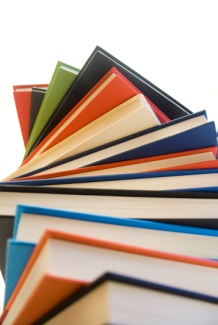 Choose your own book unitBook group discussionsBook group discussion expectationsCome prepared - everyone needs to respondOne person speaks at a time - be sure to support what you say with evidence from the textLook at the speakerStay on topicRespond to and build on other people’s comments:I agree…I thought…That reminds me of…I think the author might have been trying to say…Respect what group members say - we’re all entitled to an opinionIf there is disagreement, support it with evidence EnjoyDiscussion contentOn most discussion days, each group member will need to share the following during discussion.  For some discussion days, there will be additional discussion requirements.Summarize what’s happened in the book since your last book group meetingIdentify at least three passages that you find important.  Explain why you found each passage important.Share questions about anything that confused you.Share any connections (from previous learning, reading, book, movie, TV show, current events, etc.) to the reading.Explain your personal reactions to the reading.What did/didn’t you enjoy about what you have read?How is the book’s pacing – slow, average, fast?What does the author do to keep your attention?Listen to each group member; engage in conversation (see #5 above and remember the discussion rubric)Complete and submit the individual exit form on the class web pageYou must complete the form the day of the discussion while the conversation is fresh in your mind – NO CREDIT for late form submissionsIf you have an excused absence on a discussion day, you will be excused from submitting the form.